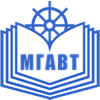 ФЕДЕРАЛЬНОЕ АГЕНТСТВО МОРСКОГО И РЕЧНОГО ТРАНСПОРТАФЕДЕРАЛЬНОЕ БЮДЖЕТНОЕ ОБРАЗОВАТЕЛЬНОЕ УЧРЕЖДЕНИЕ ВЫСШЕГО ПРОФЕССИОНАЛЬНОГО ОБРАЗОВАНИЯ                                              МОСКОВСКАЯ ГОСУДАРСТВЕННАЯ АКАДЕМИЯ ВОДНОГО ТРАНСПОРТАКАФЕДРА ИНОСТРАННЫХ ЯЗЫКОВНоводаниловская наб., д.2, корп.1,Москва, 117105http://www.MSAWT.ruИнформационное письмоУважаемые коллеги, студенты и учащиеся!         Приглашаем вас принять участие в фестивале языков «Язык - путь к карьере», который состоится 18 декабря 2014 года в 13.00 на базе Московской Государственной Академии Водного Транспорта, по адресу Новоданиловская наб., корпус 1, здание МГАВТ, 2-й этаж, актовый зал.         Необходимость проведения фестиваля языков определяется временем, актуальностью заявленной темы. Фестиваль должен способствовать мотивации  студентов к изучению иностранных языков. В условиях глобализации современный специалист обязан владеть иностранными языками, которые входят в перечень универсальных знаний, в  «золотой запас». Знание иностранного языка  и умение применять этот инструмент в действии в современных условиях необходимы каждому  специалисту.В рамках фестиваля языка пройдут 2 конкурса: конкурс видеороликов и конкурс перевода стихотворения  с иностранного (английского, немецкого) на русский язык, а также запланирована интересная лекция ведущего специалиста о роли и методах изучения  иностранных  языков (продолжительностью- 20 минут). На фестивале выступят студенты МГАВТ с концертом художественной самодеятельности. До начала  фестиваля с 13.00 до 14.00 всем желающим возможно будет организовано проведение Кембриджским центром тестирования по английскому языку с выдачей сертификатов.(более подробная информация о тестировании будет сообщена дополнительно вместе с программой фестиваля).Задание первого конкурса включает создание небольшого видеоролика длительностью от 4 до 5 минут на английском или немецком языках на тему «Иностранный язык в моей будущей профессии». Видеоролик может быть подготовлен одним участником или в составе команды не более трех человек. Фамилии участников и преподавателя должны быть указаны в анкете. Все участники и руководитель получат сертификаты. Видеоролик должен быть прислан вместе с анкетой одним письмом до 5 декабря на электронный адрес festivalmsawt@mail.ru Требования к видеоролику: обязательное наличие исполнителей, живого иностранного языка, титульного слайда с указанием названия видеоролика, авторов, вуза, города и года. Фоновые шумы в видеоролике не должны  перекрывать звучание речи. Видеоролик может быть снят на мобильный телефон.Задание конкурса перевода включает поэтический перевод одного из четырех предложенных стихотворений  с английского и трех стихотворений  с немецкого языков на русский язык. Переводы стихотворений должны быть также присланы вместе с анкетой одним письмом на электронный адрес  festivalmsawt@mail.ru до 5 декабря. Победители конкурса  выступят со своими стихами перед зрителями. Все переводы стихотворений будут напечатаны в сборнике фестиваля, а авторы получат сертификаты. Стихотворения для перевода будут присланы в приложении к информационному письму.По желанию образовательного учреждения можно провести внутренний тур по конкурсу видеороликов и по конкурсу перевода и направить к нам на фестиваль победителей внутреннего тура.  Каждый вуз представляет по одному участнику на каждый конкурс. По итогам каждого конкурса  будут  определены 1, 2 и 3 места. В конкурсе видеороликов жюри определит также победителей  по 3 номинациям: лучшая режиссура, блестящий иностранный язык,  видеоролик с изюминкой.Регистрация участников и гостей фестиваля пройдет с 13.00 до 14.00 в холле на втором этаже перед актовым залом. В жюри конкурсов войдут представители посольств, Британского центра, департамента экзаменов Кембриджского университета, зарубежных издательств, работодатели (известные российские фирмы), заведующие кафедрами иностранных языков ведущих московских вузов. Все участники фестиваля, студенты и преподаватели получат сертификаты.Будем рады видеть вас в качестве участников и гостей фестиваля языков в Московской Государственной Академии Водного Транспорта. Подробнее с мероприятиями кафедры иностранных языков можно ознакомиться на сайте МГАВТ-Наш адрес: м. Тульская, Новоданиловская наб.2  к.1. (схема проезда прилагается)http://www.MSAWT.ru